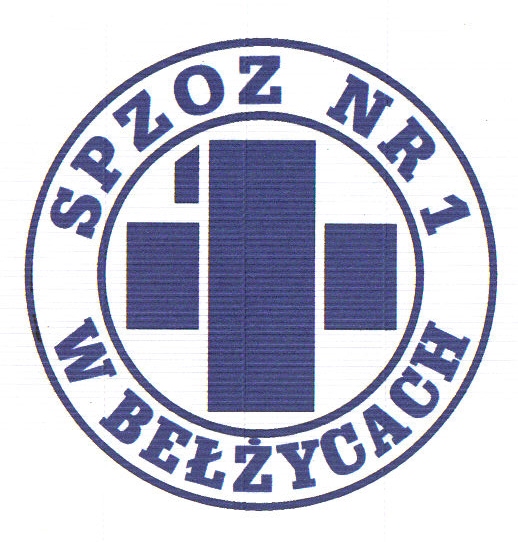                                   SAMODZIELNY PUBLICZNY ZAKŁAD OPIEKI ZDROWOTNEJ NR 1W BEŁŻYCACH24-200 Bełżyce, ul. Przemysłowa 44NIP: 713-28-46-648,	 Regon: 432710721, 	Numer KRS: 0000208113Bank Spółdzielczy w Nałęczowie, Filia w Bełżycach  96 8733 0009 0015 3113 2000 0010Bełżyce, dn. 26.06.2023r.Numer postępowania: ZP/UP/22/2023Tryb: Podstawowy art. 275 pkt. 1 ustawy PzpDotyczy postępowania pn.: „Usługa świadczenia ochrony ubezpieczeniowej pojazdów 
w zakresie OC, AC, NNW Samodzielnego Publicznego Zakładu Opieki Zdrowotnej Nr 1 w Bełżycach.” Zamawiający działając w oparciu o art. 286 ust. 1 ustawy z dnia  11 września 2019 r. - Prawo zamówień publicznych (Dz. U. z 2022 r., poz. 1710 ze zm.) zawiadamia  o zmianie treści SWZ. Zmianie podlegają następujące załączniki:- Załącznik nr 4 do SWZ     Zamawiający zgodnie z dyspozycją art. 286 ust. ust. 3 ustawy Pzp, informuje o przedłużeniu terminu składania ofert w przedmiotowym postępowaniu  o czas niezbędny do zapoznania się wszystkich zainteresowanych Wykonawców z wyjaśnieniami niezbędnymi do należytego przygotowania i złożenia ofert, tj. na dzień 28 czerwca 2023 roku do godziny: 09:00W związku z powyższym Zamawiający na podstawie art. 286 ust. 1 ustawy Pzp, zmienia treść SWZ w zakresie: Rozdziału 15 „Składanie i otwarcie ofert”- pkt 1) – otrzymuje brzmienie: „Ofertę wraz z wymaganymi dokumentami należy umieścić na platformazakupowa.pl pod adresem: https://platformazakupowa.pl/pn/spzoz1belzyce w myśl Ustawy, na stronie internetowej prowadzonego postępowania do dnia 28.06.2023 roku, do godziny 09:00”, pkt 7) – otrzymuje brzmienie: „Otwarcie ofert następuje niezwłocznie po upływie terminu składania ofert, nie później niż następnego dnia po dniu, w którym upłynął termin składania ofert tj. 28.06.2023 roku o godzinie 09:15. Rozdziału 16 „Termin związania ofertą” -pkt 1) – otrzymuje brzmienie: „Wykonawca pozostaje związany ofertą złożoną w przetargu przez okres 30 dni licząc od upływu terminu składania ofert. Bieg terminu związania ofertą rozpoczyna się wraz z upływem terminu składania ofert tj. do dnia 27.07.2023 roku”.Konsekwencją powyższego jest dokonanie zmiany ogłoszenia, zgodnie z wytycznymi art. 271 ustawy PzpZamawiający informuje, że niniejsze zmiany treści SWZ stają się integralną częścią Specyfikacji Warunków Zamówienia i są wiążące przy składaniu ofert.